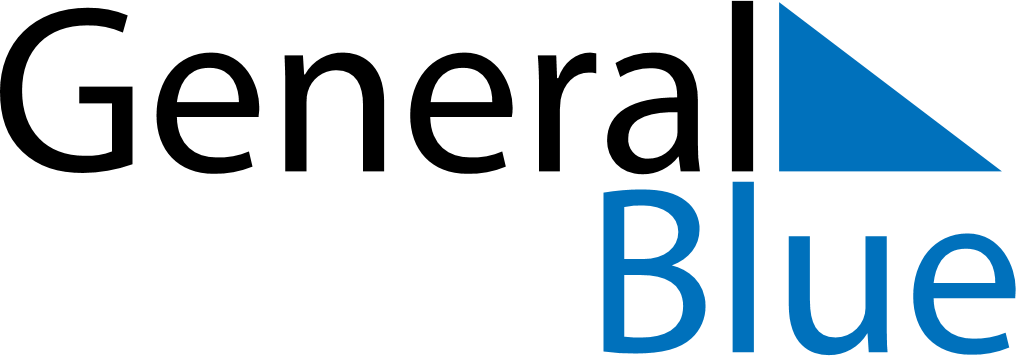 March 2030March 2030March 2030March 2030Svalbard and Jan MayenSvalbard and Jan MayenSvalbard and Jan MayenSundayMondayTuesdayWednesdayThursdayFridayFridaySaturday11234567889Carnival10111213141515161718192021222223242526272829293031